Муниципальное общеобразовательное учреждение Левашовская средняя школа«Утверждаю»Приказ №59/1-01 от 01 сентября 2022 г.Директор школы __Е.С.Стрижова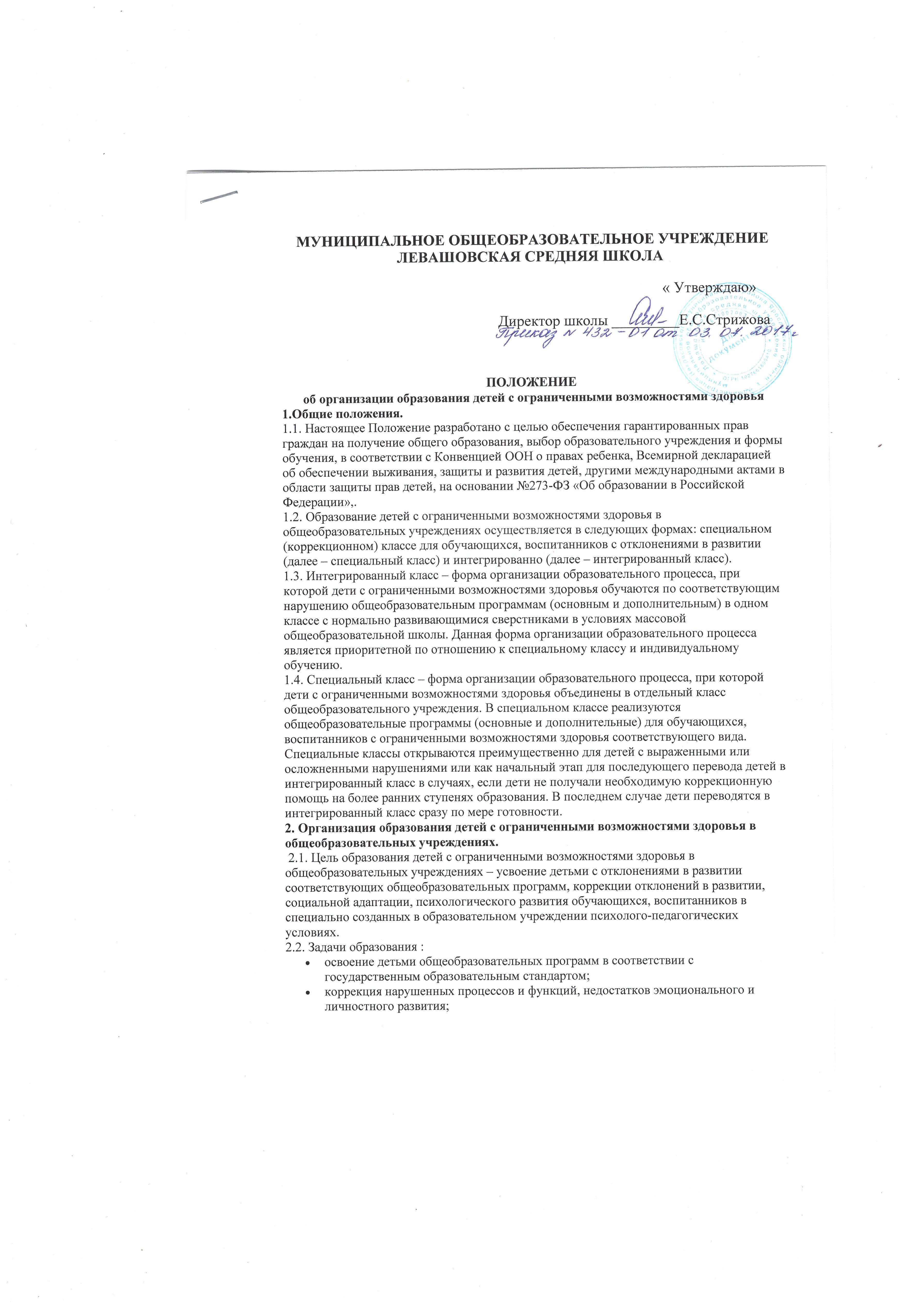 Рабочая программапо Информатике и ИКТ7 классна 34 часаучитель информатики А.Ю.Кожохин2022 г.Аннотация к рабочей программе по информатике 7Программа по информатике для 7 класса составлена в соответствии с требованиями Федерального государственного образовательного стандарта основного общего образования (ФГОС ООО); требованиями к результатам освоения основной образовательной программы (личностным, метапредметным, предметным); основными подходами к развитию и формированию универсальных учебных действий (УУД) для основного общего образования. В ней соблюдается преемственность с федеральным государственным образовательным стандартом начального общего образования; учитываются возрастные и психологические особенности школьников, обучающихся на ступени основного общего образования, учитываются межпредметные связи.Программа ориентирована на использование УМК: Л.Л. Босова «Информатика и ИКТ, 7 класс» М.: Бином. Лаборатория знаний, 2020 г. и рассчитана на 34 часа в 7 классе из расчёта 1 учебный час в неделю.Методологической основой федеральных государственных образовательных стандартов является системно-деятельностный подход, в рамках которого реализуются современные стратегии обучения, предполагающие использование информационных и коммуникационных технологий (ИКТ) в процессе изучения всех предметов, во внеурочной и внешкольной деятельности на протяжении всего периода обучения в школе. Организация учебно-воспитательного процесса в современной информационно-образовательной среде является необходимым условием формирования информационной культуры современного школьника, достижения им ряда образовательных результатов, прямо связанных с необходимостью использования информационных и коммуникационных технологий.Общая характеристика учебного предметаИнформатика – это естественнонаучная дисциплина о закономерностях протекания информационных процессов в системах различной природы, а также о методах и средствах их автоматизации.Многие положения, развиваемые информатикой, рассматриваются как основа создания и использования информационных и коммуникационных технологий - одного из наиболее значимых технологических достижений современной цивилизации. Вместе с математикой, физикой, химией, биологией курс информатики закладывает основы естественнонаучного мировоззрения.Информатика имеет большое и все возрастающее число междисциплинарных связей, причем как на уровне понятийного аппарата, так и на уровне инструментария. Многие предметные знания и способы деятельности (включая использование средств ИКТ), освоенные обучающимися на базе информатики, находят применение как в рамках образовательного процесса при изучении других предметных областей, так и в иных жизненных ситуациях, становятся значимыми для формирования качеств личности, т. е. ориентированы на формирование метапредметных и личностных результатов. На протяжении всего периода становления школьной информатики в ней накапливался опыт формирования образовательных результатов, которые в настоящее время принято называть современными образовательными результатами.Одной из основных черт нашего времени является всевозрастающая изменчивость окружающего мира. В этих условиях велика роль фундаментального образования, обеспечивающего профессиональную мобильность человека, готовность его к освоению новых технологий, в том числе, информационных. Необходимость подготовки личности к быстро наступающим переменам в обществе требует развития разнообразных форм мышления, формирования у учащихся умений организации собственной учебной деятельности, их ориентации на деятельностную жизненную позицию.В содержании курса информатики основной школы целесообразно сделать акцент на изучении фундаментальных основ информатики, формировании информационной культуры, развитии алгоритмического мышления, реализовать в полной мере общеобразовательный потенциал этого курса.Курс информатики основной школы является частью непрерывного курса информатики, который включает в себя также пропедевтический курс в начальной школе и обучение информатике в старших классах (на базовом или профильном уровне). В настоящей программе учтено, что сегодня, в соответствии с Федеральным государственным стандартом начального образования, учащиеся к концу начальной школы должны обладать ИКТ-компетентностью, достаточной для дальнейшего обучения. Далее, в основной школе, начиная с 5-го класса, они закрепляют полученные технические навыки и развивают их в рамках применения при изучении всех предметов. Курс информатики основной школы, опирается на опыт постоянного применения ИКТ, уже имеющийся у учащихся, дает теоретическое осмысление, интерпретацию и обобщение этого опыта.Цели и задачи обучения информатике в 7 классеЦели:Изучение информатики и информационных технологий в основной школе направлено на достижение следующих целей:формирование основ научного мировоззрения в процессе систематизации, теоретического осмысления и обобщения имеющихся и получения новых знаний,умений и способов деятельности в области информатики и информационных и коммуникационных технологий (ИКТ);совершенствование общеучебных и общекультурных навыков работы с информацией, навыков информационного моделирования,исследовательской деятельности и т.д.; развитие навыков самостоятельной учебной деятельности школьников;воспитание ответственного и избирательного отношения к информации с учётом правовых и этических аспектов её распространения, стремления к созидательной деятельности и к продолжению образования с применением средств ИКТ.Задачи:овладение умениями работать с различными видами информации с помощью компьютера и других средств информационных и коммуникационных технологий (ИКТ), организовывать собственную информационную деятельность и планировать ее результаты;развитие познавательных интересов, интеллектуальных и творческих способностей средствами ИКТ;воспитание ответственного отношения к информации с учетом правовых и этических аспектов ее распространения; избирательного отношения к полученной информации;выработка навыков применения средств ИКТ в повседневной жизни, при выполнении индивидуальных и коллективных проектов, в учебной деятельности, дальнейшем освоении профессий, востребованных на рынке труда.Личностные, метапредметные и предметные результаты
освоения информатикиЛичностные результаты – это сформировавшаяся в образовательном процессе система ценностных отношений учащихся к себе, другим участникам образовательного процесса, самому образовательному процессу, объектам познания, результатам образовательной деятельности. Основными личностными результатами, формируемыми при изучении информатики в основной школе, являются:наличие представлений об информации как важнейшем стратегическом ресурсе развития личности, государства, общества;понимание роли информационных процессов в современном мире;владение первичными навыками анализа и критичной оценки получаемой информации;ответственное отношение к информации с учетом правовых и этических аспектов ее распространения;развитие чувства личной ответственности за качество окружающей информационной среды;способность увязать учебное содержание с собственным жизненным опытом, понять значимость подготовки в области информатики и ИКТ в условиях развития информационного общества;готовность к повышению своего образовательного уровня и продолжению обучения с использованием средств и методов информатики и ИКТ;способность и готовность к общению и сотрудничеству со сверстниками и взрослыми в процессе образовательной, общественно-полезной, учебноисследовательской, творческой деятельности;способность и готовность к принятию ценностей здорового образа жизни за счет знания основных гигиенических, эргономических и технических условий безопасной эксплуатации средств ИКТ.Метапредметные результаты – освоенные обучающимися на базе одного, нескольких или всех учебных предметов способы деятельности, применимые как в рамках образовательного процесса, так и в других жизненных ситуациях. Основными метапредметными результатами, формируемыми при изучении информатики в основной школе, являются:владение информационно-логическими умениями: определять понятия, создавать обобщения, устанавливать аналогии, классифицировать,самостоятельно выбирать основания и критерии для классификации, устанавливать причинно-следственные связи, строить логическое рассуждение, умозаключение (индуктивное, дедуктивное и по аналогии) и делать выводы;владение умениями самостоятельно планировать пути достижения целей; соотносить свои действия с планируемыми результатами, осуществлять контроль своей деятельности, определять способы действий в рамках предложенных условий, корректировать свои действия в соответствии с изменяющейся ситуацией; оценивать правильность выполнения учебной задачи;владение основами самоконтроля, самооценки, принятия решений и осуществления осознанного выбора в учебной и познавательной деятельности;владение основными универсальными умениями информационного характера: постановка и формулирование проблемы; поиск и выделение необходимой информации, применение методов информационного поиска; структурирование и визуализация информации; выбор наиболее эффективных способов решения задач в зависимости от конкретных условий; самостоятельное создание алгоритмов деятельности при решении проблем творческого и поискового характера;владение информационным моделированием как основным методом приобретения знаний: умение преобразовывать объект из чувственной формы в пространственно-графическую или знаково-символическую модель; самостоятельно перекодировать информацию из одной знаковой системы в другую; умение выбирать форму представления информации в зависимости от стоящей задачи, проверять адекватность модели объекту и цели моделирования;ИКТ-компетентность - широкий спектр умений и навыков использования средств информационных и коммуникационных технологий для сбора, хранения, преобразования и передачи различных видов информации, навыки создания личного информационного пространства (обращение с устройствами ИКТ; фиксация изображений и звуков; создание письменных сообщений; создание графических объектов; создание музыкальных и звуковых сообщений; создание, восприятие и использование гипермедиасообщений; коммуникация и социальное взаимодействие; поиск и организация хранения информации; анализ информации).Предметные результаты включают в себя: освоенные обучающимися в ходе изучения учебного предмета умения специфические для данной предметной области, виды деятельности по получению нового знания в рамках учебного предмета, его преобразованию и применению в учебных, учебно-проектных и социально-проектных ситуациях, формирование научного типа мышления, научных представлений о ключевых теориях, типах и видах отношений, владение научной терминологией, ключевыми понятиями, методами и приемами. В соответствии с федеральным государственным образовательным стандартом общего образования основные предметные результаты изучения информатики в 7 классе отражают:формирование информационной и алгоритмической культуры; формирование представления о компьютере как универсальном устройстве обработки информации; развитие основных навыков и умений использования компьютерных устройств;формирование представления об основных изучаемых понятиях: информация, алгоритм, модель - и их свойствах;развитие алгоритмического мышления, необходимого для профессиональной деятельности в современном обществе;формирование умений формализации и структурирования информации, умения выбирать способ представления данных в соответствии с поставленной задачей — таблицы, схемы, графики, диаграммы, с использованием соответствующих программных средств обработки данных;формирование навыков и умений безопасного и целесообразного поведения при работе с компьютерными программами и в Интернете, умения соблюдать нормы информационной этики и права.Формы организации учебного процессаЕдиницей учебного процесса является урок. В первой части урока проводиться объяснение нового материала, а на конец урока планируется компьютерный практикум (практические работы). Работа учеников за компьютером в 8 классах 10-15 минут. В ходе обучения учащимся предлагаются короткие (5-10 минут) проверочные работы (в форме тестирования). Очень важно, чтобы каждый ученик имел доступ к компьютеру и пытался выполнять практические работы по описанию самостоятельно, без посторонней помощи учителя или товарищей.В 7 классе особое внимание следует уделить организации самостоятельной работы учащихся на компьютере. Формирование пользовательских навыков для введения компьютера в учебную деятельность должно подкрепляться самостоятельной творческой работой, личностно-значимой для обучаемого. Это достигается за счет информационно-предметного практикума, сущность которого состоит в наполнении задач по информатике актуальным предметным содержанием.Учебно-тематический планСОДЕРЖАНИЕ УЧЕБНОГО ПРЕДМЕТАИнформация и информационные процессы (9 ч)Информация и сигнал. Непрерывные и дискретные сигналы. Виды информации по способу восприятия её человеком. Субъективные характеристики информации, зависящие от личности получателя информации и обстоятельств получения информации: «важность», «своевременность», «достоверность», «актуальность» и т.п.Представление информации. Формы представления информации. Знаки и знаковые системы. Язык как знаковая система: естественные и формальные языки. Алфавит, мощность алфавита.Кодирование информации. Преобразование информации из непрерывной формы в дискретную. Двоичное кодирование. Двоичный алфавит. Двоичный код. Разрядность двоичного кода. Связь разрядности двоичного кода и количества кодовых комбинаций. Универсальность двоичного кодирования. Равномерные и неравномерные коды.Измерение информации. Алфавитный подход к измерению информации. 1 бит - информационный вес символа двоичного алфавита. Информационный вес символа алфавита, произвольной мощности. Информационный объём сообщения. Единицы измерения информации (байт, килобайт, мегабайт, гигабайт, терабайт).Понятие информационного процесса. Основные информационные процессы: сбор, представление, обработка, хранение и передача информации. Два типа обработки информации: обработка, связанная с получением новой информации; обработка, связанная с изменением формы, но не изменяющая содержание информации. Источник, информационный канал, приёмник информации. Носители информации. Сетевое хранение информации. Всемирная паутина как мощнейшее информационное хранилище. Поиск информации. Средства поиска информации: компьютерные каталоги, поисковые машины, запросы по одному и нескольким признакам.Примеры информационных процессов в системах различной природы; их роль в современном мире. Основные этапы развития ИКТ.Компьютер как универсальное устройство 
для работы с информацией (7 ч)Основные компоненты компьютера (процессор, оперативная и долговременная память, устройства ввода и вывода информации), их функции. Программный принцип работы компьютера.Устройства персонального компьютера и их основные характеристики (по состоянию на текущий период времени). Качественные и количественные характеристики современных носителей информации: объем информации, хранящейся на носителе; скорости записи и чтения информации.Компьютерная сеть. Сервер. Клиент. Скорость передачи данных по каналу связи.Состав и функции программного обеспечения: системное программное обеспечение, прикладное программное обеспечение, системы программирования. Антивирусные программы. Архиваторы. Правовые нормы использования программного обеспечения.Файл. Каталог (директория). Файловая система.Графический пользовательский интерфейс (рабочий стол, окна, диалоговые окна, меню). Оперирование компьютерными информационными объектами в наглядно-графической форме: создание, именование, сохранение, удаление объектов, организация их семейств. Организация индивидуального информационного пространства.Гигиенические, эргономические и технические условия безопасной эксплуатации компьютера.Обработка графической информации (4 ч)Пространственное разрешение монитора. Формирование изображения на экране монитора. Компьютерное представление цвета. Глубина цвета. Видеосистема персонального компьютера.Возможность дискретного представления визуальных данных (рисунки, картины, фотографии). Объём видеопамяти, необходимой для хранения визуальных данных.Компьютерная графика (растровая, векторная, фрактальная). Интерфейс графических редакторов. Форматы графических файлов.Обработка текстовой информации (10 ч)Текстовые документы и их структурные единицы (раздел, абзац, строка, слово, символ). Технологии создания текстовых документов.Создание и редактирование текстовых документов на компьютере (вставка, удаление и замена символов, работа с фрагментами текстов, проверка правописания, расстановка переносов).Форматирование символов (шрифт, размер, начертание, цвет). Форматирование абзацев (выравнивание, отступ первой строки, междустрочный интервал и др.). Стилевое форматирование.Включение в текстовый документ списков, таблиц, диаграмм, формул и графических объектов. Гипертекст. Создание ссылок: сноски, оглавления, предметные указатели. Примечания. Запись и выделение изменений.Форматирование страниц документа. Ориентация, размеры страницы, величина полей. Нумерация страниц. Колонтитулы.Инструменты распознавания текстов и компьютерного перевода.Сохранение документа в различных текстовых форматах.Компьютерное представление текстовой информации. Кодовые таблицы.Американский стандартный код для обмена информацией, примеры кодирования букв национальных алфавитов. Представление о стандарте Юникод. Информационный объём фрагмента текста.Мультимедиа (4 ч)Понятие технологии мультимедиа и области её применения. Звук и видео как составляющие мультимедиа. Возможность дискретного представления звука и видео.Компьютерные презентации. Дизайн презентации и макеты слайдов. Технические приемы записи звуковой и видео информации. Композиция и монтаж.ТРЕБОВАНИЯ К ПОДГОТОВКЕ УЧАЩИХСЯ В ОБЛАСТИ ИНФОРМАТИКИ И ИКТ В 7 КЛАССЕВ результате изучения курса информатика и ИКТ 7 класса обучающиеся должны:знать/пониматьоб информации как одном из основных понятий современной науки, об информационных процессах и их роли в современном мире; о принципах кодирования информации;о программном принципе работы компьютера – универсального устройства обработки информации; о направлениях развития компьютерной техники;о принципах организации файловой системы, основных возможностях графического интерфейса и правилах организации индивидуального информационного пространства;о назначении и функциях программного обеспечения компьютера; об основных средствах и методах обработки числовой, текстовой, графической и мультимедийной информации; о технологиях обработки информационных массивов с использованием электронной таблицы или базы данных;о компьютерных сетях распространения и обмена информацией, об использовании информационных ресурсов общества с соблюдением соответствующих правовых и этических норм;о требованиях техники безопасности, гигиены, эргономики и ресурсосбережения при работе со средствами информационных и коммуникационных технологий.уметь:приводить примеры информационных процессов, источников и приемников информации;кодировать и декодировать информацию при известных правилах кодирования;переводить единицы измерения количества информации; оценивать количественные параметры информационных объектов и процессов: объем памяти, необходимый для хранения информации; скорость передачи информации;оперировать информационными объектами, используя графический интерфейс: открывать, именовать, сохранять объекты, архивировать и разархивировать информацию, пользоваться меню и окнами, справочной системой; предпринимать меры антивирусной безопасности;создавать тексты посредством квалифицированного клавиатурного письма с использованием базовых средств текстовых редакторов, используя нумерацию страниц, списки, ссылки, оглавления; проводить проверку правописания; использовать в тексте списки, таблицы, изображения, диаграммы, формулы;создавать презентации на основе шаблонов;искать информацию с применением правил поиска (построения запросов) в базах данных, компьютерных сетях, некомпьютерных источниках информации (справочниках и словарях, каталогах, библиотеках) при выполнении заданий и проектов по различным учебным дисциплинам;пользоваться персональным компьютером и его периферийным оборудованием (принтером, сканером, модемом, мультимедийным проектором, цифровой камерой, цифровым датчиком).Критерии и нормы оценки знаний, умений и навыков обучающихсяКонтроль предполагает выявление уровня освоения учебного материала при изучении, как отдельных разделов, так и всего курса информатики и информационных технологий в целом.Текущий контроль усвоения материала осуществляется путем устного/письменного опроса. Периодически знания и умения по пройденным темам проверяются письменными контрольными или тестовых заданиями.Формы текущего контроля знаний, умений, навыков; промежуточной и итоговой аттестации учащихсяПри выставлении оценок желательно придерживаться следующих общепринятых соотношений:50-70% – «3»;71-85% – «4»;86-100% – «5».По усмотрению учителя эти требования могут быть снижены. Особенно внимательно следует относиться к «пограничным» ситуациям, когда один балл определяет «судьбу» оценки, а иногда и ученика. В таких случаях следует внимательно проанализировать ошибочные ответы и, по возможности, принять решение в пользу ученика. Важно создать обстановку взаимопонимания и сотрудничества, сняв излишнее эмоциональное напряжение, возникающее во время тестирования.При выполнении практической работы и контрольной работы:Содержание и объем материала, подлежащего проверке в контрольной работе, определяется программой. При проверке усвоения материала выявляется полнота, прочность усвоения учащимися теории и умение применять ее на практике в знакомых и незнакомых ситуациях.Отметка зависит также от наличия и характера погрешностей, допущенных учащимися.грубая ошибка – полностью искажено смысловое значение понятия, определения;погрешность отражает неточные формулировки, свидетельствующие о нечетком представлении рассматриваемого объекта;недочет – неправильное представление об объекте, не влияющего кардинально на знания определенные программой обучения;мелкие погрешности – неточности в устной и письменной речи, не искажающие смысла ответа или решения, случайные описки и т.п.Эталоном, относительно которого оцениваются знания учащихся, является обязательный минимум содержания информатики и информационных технологий. Требовать от учащихся определения, которые не входят в школьный курс информатики - это, значит, навлекать на себя проблемы связанные нарушением прав учащегося («Закон об образовании»).Исходя из норм (пятибалльной системы), заложенных во всех предметных областях выставляете отметка:«5» ставится при выполнении всех заданий полностью или при наличии 1-2 мелких погрешностей;«4» ставится при наличии 1-2 недочетов или одной ошибки:«3» ставится при выполнении 2/3 от объема предложенных заданий;«2» ставится, если допущены существенные ошибки, показавшие, что учащийся не владеет обязательными умениями поданной теме в полной мере (незнание основного программного материала):«1» – отказ от выполнения учебных обязанностей.Устный опрос осуществляется на каждом уроке (эвристическая беседа, опрос). Задачей устного опроса является не столько оценивание знаний учащихся, сколько определение проблемных мест в усвоении учебного материала и фиксирование внимания учеников на сложных понятиях, явлениях, процессе.Оценка устных ответов учащихсяОтвет оценивается отметкой «5», если ученик:полно раскрыл содержание материала в объеме, предусмотренном программой;изложил материал грамотным языком в определенной логической последовательности, точно используя терминологию информатики как учебной дисциплины;правильно выполнил рисунки, схемы, сопутствующие ответу;показал умение иллюстрировать теоретические положения конкретными примерами;продемонстрировал усвоение ранее изученных сопутствующих вопросов, сформированность и устойчивость используемых при ответе умений и навыков;отвечал самостоятельно без наводящих вопросов учителя.Возможны одна - две неточности при освещении второстепенных вопросов или в выкладках, которые ученик легко исправил по замечанию учителя.Ответ оценивается отметкой «4,. если ответ удовлетворяет в основном требованиям на отметку «5», но при этом имеет один из недостатков:допущены один-два недочета при освещении основного содержания ответа, исправленные по замечанию учителя:допущены ошибка или более двух недочетов при освещении второстепенных вопросов или в выкладках, легко исправленные по замечанию учителя.Отметка «3» ставится в следующих случаях:неполно или непоследовательно раскрыто содержание материала, но показано общее понимание вопроса и продемонстрированы умения, достаточные для дальнейшего усвоения программного материала определенные настоящей программой;Отметка «2» ставится в следующих случаях:не раскрыто основное содержание учебного материала;обнаружено незнание или неполное понимание учеником большей или наиболее важной части учебного материала;допущены ошибки в определении понятий, при использовании специальной терминологии, в рисунках, схемах, в выкладках, которые не исправлены после нескольких наводящих вопросов учителя.Отметка «1» ставится в следующих случаях:ученик обнаружил полное незнание и непонимание изучаемого учебного материала;не смог ответить ни на один из поставленных вопросов по изучаемому материалу;отказался отвечать на вопросы учителя.Литература для учащихся:Информатика: учебник для 7 класса(ФГОС) / Босова Л.Л.- М.:БИНОМ. Лаборатория знаний, 2020.Литература для учителя:Набор цифровых образовательных ресурсов для 7 класса: http://metodist.lbz.ru/authors/informatika/3/ppt8kl.phpДополнительная литература:Журнал «Информатика и образование».Набор цифровых образовательных ресурсов для 7 класса (http://metodist.lbz.ru)Ресурсы Единой коллекции цифровых образовательных ресурсов (http://school-collection.edu.ru/)Цифровые образовательные ресурсы:http://www.metodist.ru Лаборатория информатики МИООhttp://www.it-n.ru Сеть творческих учителей информатикиhttp://www.metod-kopilka.ru Методическая копилка учителя информатикиhttp://fcior.edu.ru http://eor.edu.ru Федеральный центр информационных образовательных ресурсов (ОМC)http://pedsovet.su Педагогическое сообществоhttp://school-collection.edu.ru Единая коллекция цифровых образовательных ресурсовИнформатика 7Поурочное планированиеПОУРОЧНОЕ ПЛАНИРОВАНИЕ И ПЛАНИРУЕМЫЕ РЕЗУЛЬТАТЫ (Босова Л.Л. Информатика: учебник для 7 класса. / Л.Л. Босова, А.Ю. Босова. - М.: БИНОМ. Лаборатория знаний, 2020)Календарно-тематическое планирование тип урока-формы контроля№Название темыКол-вочасов1Информация и информационные процессы92Компьютер как универсальное устройство для работы с информацией73Обработка графической информации44Обработка текстовой информации105Мультимедиа4Итого:34№
п/пТема урокаЭлементы содержанияГиперссылки№
п/пТема урокаЭлементы содержанияГиперссылкиГлава 1. Информация и информационные процессы (9 ч)Глава 1. Информация и информационные процессы (9 ч)Глава 1. Информация и информационные процессы (9 ч)Глава 1. Информация и информационные процессы (9 ч)Стр.3-6. Техника безопасности и организация рабочего местаИнформация, способы получения информации, формы представления информации, информатика как наука, техника безопасности при работе на компьютере.П.1.1 Информация и её свойстваИнформация и сигнал. Виды информации. Свойства информации.Презентация к § 1.1 http://metodist.lbz.ru/authors/informatika/3/eor7.php,примеры, характеризующие свойства информацииПп.1.2.1-1.2.3 Информационные процессы. Обработка информацииИнформационные процессы; информационная деятельность; сбор информации; обработка информацииПрезентация к § 1.2 http://metodist.lbz.ru/authors/informatika/3/eor7.php, Сообщ. о профессиях, связанных с обработкой информацииПп.1.2.4-1.2.6 Хранение и передача информацииинформационные процессы; информационная деятельность; хранение информации, носитель информации; передача информации, источник, канал связи, приёмник.Презентация к § 1.2 http://metodist.lbz.ru/authors/informatika/3/eor7.php,р.т. 60П.1.3 Всемирная паутинаWWW – Всемирная паутина; Web-страница, Web-сайт; браузер; поисковая система; поисковый запросПрезентация к § 1.3 http://metodist.lbz.ru/authors/informatika/3/eor7.php, Подготовить вопрос-загадку на поиск в интернете.П.1.4 Представление информациизнак; знаковая система; естественные языки; формальные языки формы представления информацииПрезентация к § 1.4 http://metodist.lbz.ru/authors/informatika/3/eor7.php, Придумать пиктограмму.П.1.5 Двоичное кодированиедискретизация; алфавит; мощность алфавита; двоичный алфавит; двоичное кодирование; разрядность двоичного кода.Презентация к § 1.5 http://metodist.lbz.ru/authors/informatika/3/eor7.php, Задания по карточкамП.1.6 Единицы измерения информациибит; информационный вес символа; информационный объём сообщения; единицы измерения информации.Презентация к § 1.6 http://metodist.lbz.ru/authors/informatika/3/eor7.php, Задания по карточкамКонтрольная работа №1 по теме «Информация и информационные процессы»информация; алфавит, мощность алфавита; равномерное и неравномерное кодирование; информационный вес символа алфавита; информационный объём сообщения; единицы измерения информации; информационные процессы (хранение, обработка, передача); поисковый запросПрезентация к § 1.6 http://metodist.lbz.ru/authors/informatika/3/eor7.php,тестГлава 2. Компьютер как универсальное устройство для работы с информацией (7 ч)Глава 2. Компьютер как универсальное устройство для работы с информацией (7 ч)Глава 2. Компьютер как универсальное устройство для работы с информацией (7 ч)Глава 2. Компьютер как универсальное устройство для работы с информацией (7 ч)П.2.1 Основные компоненты компьютеракомпьютер; процессор; память; устройства ввода информации; устройства вывода информацииПрезентация к § 2.1 http://metodist.lbz.ru/authors/informatika/3/eor7.php, Заполнить таблицу Носители информацииП.2.2 Персональный компьютерперсональный компьютер; системный блок: материнская плата; центральный процессор; оперативная память; жесткий диск; внешние устройства: клавиатура, мышь, монитор, принтер, акустические колонки; компьютерная сеть; сервер, клиентПрезентация к § 2.2 http://metodist.lbz.ru/authors/informatika/3/eor7.php, Построить граф Устройства ПК, рт 80Пп.2.3.1 – 2.3.2 Программное обеспечение компьютера. Системное программное обеспечениепрограмма; программное обеспечение (ПО); системное ПО; операционная система; архиватор; антивирусная программаПрезентация к § 2.3 http://metodist.lbz.ru/authors/informatika/3/eor7.php,Подготовить сообщение об одном из приложенийПп.2.3.3 – 2.3.5 Системы программирования и прикладное программное обеспечениепрограммное обеспечение (ПО); прикладное ПО; система программирования приложение общего назначения; приложение специального назначения; правовой статус ПОПрезентация к § 2.3 http://metodist.lbz.ru/authors/informatika/3/eor7.php, Подготовить сообщение об одном из языков программир.П.2.4 Файлы и файловые структуры.логическое имя устройства внешней памяти файл; правила именования файлов; каталог; корневой каталог; файловая структура; путь к файлу; полное имя файлаПрезентация к § 2.4 http://metodist.lbz.ru/authors/informatika/3/eor7.php, рт 110, 111П.2.5 Пользовательский интерфейспользовательский интерфейс; командный интерфейс; графический интерфейс; основные элементы графического интерфейса; индивидуальное информационное пространствоПрезентация к § 2.5 http://metodist.lbz.ru/authors/informatika/3/eor7.php, Построить граф Основные понятия граф. интерфейсаКонтрольная работа №2 по теме «Компьютер как универсальное устройство для работы с информацией»Компьютер; персональный компьютер; программа; программное обеспечение; файл; каталог; пользовательский интерфейс; индивидуальное информационное пространствоПрезентация к § 2.5 http://metodist.lbz.ru/authors/informatika/3/eor7.php, тестГлава 3. Обработка графической информации (4 ч)Глава 3. Обработка графической информации (4 ч)Глава 3. Обработка графической информации (4 ч)Глава 3. Обработка графической информации (4 ч)П.3.1 Формирование изображения на экране компьютераПиксель; пространственное разрешение монитора; цветовая модель RGB; глубина цвета; видеокарта; видеопамять; видеопроцессор; частота обновления экранаПрезентация к § 3.1 http://metodist.lbz.ru/authors/informatika/3/eor7.php, рт 134, 135П.3.2 Компьютерная графика.Графический объект; компьютерная графика; растровая графика; векторная графика; форматы графических файлов Презентация к § 3.2 http://metodist.lbz.ru/authors/informatika/3/eor7.php, рт 141, 142П.3.3 Создание графических изображений. ПР3.1-3.12(стр.133-139)Графический редактор; растровый графический редактор; векторный графический редактор; интерфейс графических редакторов; палитра графического редактора; инструменты  графического редактора; графические примитивыПрезентация к § 3.3 http://metodist.lbz.ru/authors/informatika/3/eor7.php, Рисунок на свободную темуКонтрольная работа №3 по теме «Обработка графической информации».Пиксель; графический объект; компьютерная графика; растровая графика; векторная графика; графический редактор; растровый графический редактор; векторный графический редактор; интерфейс графических редакторовПрезентация к § 3.3 http://metodist.lbz.ru/authors/informatika/3/eor7.php, тест Глава 4. Обработка текстовой информации (10 ч)Глава 4. Обработка текстовой информации (10 ч)Глава 4. Обработка текстовой информации (10 ч)Глава 4. Обработка текстовой информации (10 ч)П.4.1 Текстовые документы и технологии их созданияДокумент; текстовый документ; структурные элементы текстового документа; технология подготовки текстовых документов; текстовый редактор; текстовый процессорПрезентация к § 4.1 http://metodist.lbz.ru/authors/informatika/3/eor7.php,П.4.2.1 Создание текстовых документов на компьютере ПР4.1-4.4(стр.185-186)набор (ввод) текста; клавиатурный тренажер; редактирование (правка) текста; режим вставки/замены; проверка правописания; поиск и замена; фрагмент; буфер обмена.Презентация к § 4.2 http://metodist.lbz.ru/authors/informatika/3/eor7.php,Пп.4.2.2 - 4.2.3 Редактирование текста ПР4.5-4.9(стр.187-189)Режим вставки/замены; проверка правописания; поиск и замена; фрагмент; буфер обмена.Пп.4.3.1 - 4.3.3 Прямое форматирование ПР4.10-4.15(стр.189-193)Форматирование; шрифт; размер; начертание; абзац; выравнивание; отступ первой строки; междустрочный интервал.Презентация к § 4.3 http://metodist.lbz.ru/authors/informatika/3/eor7.php,П.4.3.4 – 4.3.6 Стилевое форматирование ПР4.16(стр.193-194)Форматирование; стиль; параметры страницы; форматы текстовых файловПрезентация к § 4.3 http://metodist.lbz.ru/authors/informatika/3/eor7.php,П.4.4 Визуализация информации в текстовых документах ПР4.17-4.20(стр.194-196)Нумерованные списки; маркированные списки; многоуровневые списки; таблица; графические изображенияПрезентация к § 4.4 http://metodist.lbz.ru/authors/informatika/3/eor7.php, Оформить сообщение с использованием изуч. возможностей трП.4.5 Распознавание текста и системы компьютерного переводаПрограммы распознавания документов; компьютерные словари; программы-переводчикиПрезентация к § 4.5 http://metodist.lbz.ru/authors/informatika/3/eor7.php, Перевести текст с  р.яз на иностранный и обратно. Сравнить, прокоментировать.П.4.6 Оценка количественных параметров текстовых документовкодовая таблица; восьмиразрядный двоичный код алфавит; мощность алфавита; информационный объем текстаПрезентация к § 4.6 http://metodist.lbz.ru/authors/informatika/3/eor7.php, рт 199, 200Оформление реферата История вычислительной техники (стр.196-198)информационный объем текста; реферат; правила оформления реферата; форматированиеПрезентация к § 4.4 http://metodist.lbz.ru/authors/informatika/3/eor7.php, Оформить рефератКонтрольная работа №4 по теме «Обработка текстовой информации».Текстовый документ; структурные элементы текстового документа; текстовый редактор; набор (ввод) текста; редактирование (правка) текста; фрагмент; буфер обмена; форматирование; стиль; форматы текстовых файлов. кодовая таблица; информационный объем текста.Презентация к § 4.4 http://metodist.lbz.ru/authors/informatika/3/eor7.php, тест Глава 5. Мультимедиа (4 ч)Глава 5. Мультимедиа (4 ч)Глава 5. Мультимедиа (4 ч)Глава 5. Мультимедиа (4 ч)Пп.5.1.1-5.1.2 Технология мультимедиа.Технология мультимедиа; мультимедийные продукты; дискретизация звука; звуковая карта; эффект движения.Презентация к § 5.1 http://metodist.lbz.ru/authors/informatika/3/eor7.php, рт 225П.5.1.3 Звук и видео как составляющие мультимедиаДискретизация звука; звуковая карта; эффект движенияПрезентация к § 5.2 http://metodist.lbz.ru/authors/informatika/3/eor7.php, рт 214П.5.2 Компьютерные презентации ПР5.1(стр.2.14-217)Презентация; компьютерная презентация; слайд; шаблон презентации; дизайн презентации; макет слайда; гиперссылка; эффекты анимацииПрезентация к § 5.2 http://metodist.lbz.ru/authors/informatika/3/eor7.php, создать презентацию на свободную тему.Создание мультимедийной презентации ПР5.2 (стр.217)компьютерная презентация; планирование презентации; создание и редактирование презентации; монтаж презентацииПрезентация к § 5.2 http://metodist.lbz.ru/authors/informatika/3/eor7.php№
п/пТема урокаЭлементы содержанияПланируемые результатыПланируемые результатыПланируемые результаты№
п/пТема урокаЭлементы содержанияПредметныеЛичностныеМетапредметные(УУД)1Техника безопасности и организация рабочего местаИнформация, способы получения информации, формы представления информации, информатика как наука, техника безопасности при работе на компьютере.познакомиться с учебником; познакомиться с техникой безопасности и правильной организации рабочего места; получить представление о предмете изучения.Смыслообразование – адекватная мотивация учебной деятельности. Нравственно-этическая ориентация –  умение избегать конфликтов и находить выходы из спорных ситуацийРегулятивные: целеполагание –  формулировать и удерживать учебную задачу; планирование –  выбирать действия в соответствии с поставленной задачей и условиями ее реализации. Познавательные: общеучебные –  использовать общие приемы решения поставленных задач; Коммуникативные: инициативное сотрудничество - ставить вопросы, обращаться за помощью2Информация и её свойстваИнформация и сигнал. Виды информации. Свойства информации.Получить представления об информации как важнейшем стратегическом ресурсе развития личности, государства, общества.Смыслообразование –  адекватная мотивация учебной деятельности. Нравственно-этическая ориентация - умение избегать конфликтов и находить выходы из спорных ситуацийПознавательные: смысловое чтение Коммуникативные: инициативное сотрудничество - ставить вопросы, обращаться за помощью; проявлять активность во взаимодействии для решения задач3Информационные процессы. Обработка информацииИнформационные процессы; информационная деятельность; сбор информации; обработка информациипонимание значимости информационной деятельности для современного человекаСмыслообразование - адекватная мотивация учебной деятельности. Нравственноэтическая ориентация - умение избегать конфликтов и находить выходы из спорных ситуацийРегулятивные: планирование - выбирать действия в соответствии с поставленной задачей и условиями ее реализации. Познавательные: смысловое чтение, знаково-симвлические действия4Хранение и передача информацииинформационные процессы; информационная деятельность; хранение информации, носитель информации; передача информации, источник, канал связи, приёмник.понимание значимости информационной деятельности для современного человекаСмыслообразование - мотивация, самооценка на основе критериев успешной учебной деятельности. Нравственно-этическая ориентация - доброжелательность , эмоционально – нравственная отзывчивость. Самоопределение - самостоятельность и личная ответственность за свои поступкиРегулятивные: планирование - выбирать действия в соответствии с поставленной задачей и условиями ее реализации.Познавательные: смысловое чтение, знаково-символические действия5Всемирная паутинаWWW – Всемирная паутина; Web-страница, Web-сайт; браузер; поисковая система; поисковый запросвладение первичными навыками анализа и критичной оценки получаемой информации; ответственное отношение к информации с учетом правовых и этических аспектов ее распространения; развитие чувства личной ответственности за качество окружающей информационной средыСмыслообразование - адекватная мотивация учебной деятельности. Нравственноэтическая ориентация - умение избегать конфликтов и находить выходы из спорных ситуацийРегулятивные: планирование - определять общую цель и пути ее достижения; прогнозирование - предвосхищать результат. Познавательные: общеучебные - выбирать наиболее эффективные способы решения задач;контролировать и оценивать процесс в результате своей деятельности. Коммуникативные: инициативное сотрудничество - формулировать свои затруднения6Представление информациизнак; знаковая система; естественные языки; формальные языки формы представления информации1) расширение и систематизация представлений о знаках и знаковых системах; 2) систематизация представлений о языке как знаковой системе;3) установление общего и различий в естественных и формальных языках;4) систематизация знаний о формах представления информации.Нравственно-этическая ориентация – навыки сотрудничества в разных ситуацияхРегулятивные: контроль и самоконтроль - различать способ и результат действия; прогнозирование – предвосхищать результаты.Познавательные: знаковосимволистические действия смысловое чтение. Коммуникативные: взаимодействие - формулировать собственное мнение, слушать собеседника; управление коммуникацией - разрешать конфликты на основе учета интересов и позиции всех участников7Двоичное кодированиедискретизация; алфавит; мощность алфавита; двоичный алфавит; двоичное кодирование; разрядность двоичного кода.Научиться взаимосвязи между разрядностью двоичного кода и возможным количеством кодовых комбинацийНравственно-этическая ориентация – навыки концентрации вниманияРегулятивные: целеполагание - преобразовывать практическую задачу в образовательную.Познавательные: общеучебные - осознанно строить сообщения в устной форме.Коммуникативные: взаимодействие - задавать вопросы, формулировать свою позицию8Единицы измерения информациибит; информационный вес символа; информационный объём сообщения; единицы измерения информации.Научиться: находить информационный объем сообщенияСамоопределение - самостоятельность и личная ответственность за свои поступки. Смыслообразование - самооценка на основе критериев успешности учебной деятельностиРегулятивные: целеполагание - преобразовывать практическую задачу в образовательную; контроль и самоконтроль – использовать установленные правила в контроле способа решения задачи.Познавательные: общеучебные - выбирать наиболее эффективные решения поставленной задачи. Коммуникативные: взаимодействие - формулировать собственное мнение и позицию9Контрольная работа №1 по теме «Информация и информационные процессы»информация; алфавит, мощность алфавита; равномерное и неравномерное кодирование; информационный вес символа алфавита; информационный объём сообщения; единицы измерения информации; информационные процессы (хранение, обработка, передача); поисковый запросСамоопределение - готовность и способность к саморазвитиюРегулятивные: осуществление учебных действий - выполнять учебные действия в материализованной форме; коррекция - вносить необходимые изменения и дополнения. Познавательные: общеучебные - ставить и формулировать проблемы.Коммуникативные: инициативное сотрудничество - задавать вопросы, проявлять активность; использовать речь10Основные компоненты компьютеракомпьютер; процессор; память; устройства ввода информации; устройства вывода информацииНаучиться обобщение представлений об основных устройствах компьютера с точки зрения выполняемых ими функций; проведение аналогии между человеком и компьютеромСмыслообразование - адекватная мотивация учебной деятельности (социальная, учебно-познавательная, внешняя)Регулятивные: целеполагание - формулировать и удерживать учебную задачу.Познавательные: общеучебные - контролировать и оценивать процесс и результат деятельности.Коммуникативные: инициативное сотрудничество - ставить вопросы и обращаться за помощью11Персональный компьютерперсональный компьютер; системный блок: материнская плата; центральный процессор; оперативная память; жесткий диск; внешние устройства: клавиатура, мышь, монитор, принтер, акустические колонки; компьютерная сеть; сервер, клиентНаучиться давать характеристику назначению основных устройств персонального компьютераСамоопределение - понимание роли компьютеров в жизни современного человека; способность увязать знания об основных возможностях компьютера с собственным жизненным опытом.Регулятивные: целеполагание -удерживать познавательную задачу и применять установленные правила.Познавательные: общеучебные - контролировать и оценивать процесс и результат деятельности. Коммуникативные: управление коммуникацией - осуществлять взаимный контроль12Программное обеспечение компьютера. Системное программное обеспечениепрограмма; программное обеспечение (ПО); системное ПО; операционная система; архиватор; антивирусная программаНаучиться понимать назначения системного программного обеспечения персонального компьютераСамоопределение - понимание роли компьютеров в жизни современного человека; понимание значимости антивирусной защиты как важного направления информационной безопасностиРегулятивные: целеполагание - формулировать и удерживать учебную задачу; планирование - применять установленные правила в планировании способа решения.Познавательные: общеучебные - ориентироваться в разнообразии программного обеспечения.Коммуникативные: планирование учебного сотрудничества - слушать собеседника, задавать вопросы; использовать речь13Системы программирования и прикладное программное обеспечениепрограммное обеспечение (ПО); прикладное ПО; система программирования приложение общего назначения; приложение специального назначения; правовой статус ПОпонимание назначения прикладного программного обеспечения персонального компьютераСамоопределение - понимание правовых норм использования программного обеспечения; ответственное отношение к используемому программному обеспечениюРегулятивные: целеполагание -  формулировать и удерживать учебную задачу; планирование – применять установленные правила в планировании способа решения.Познавательные: общеучебные - ориентироваться в разнообразии программного обеспечения.Коммуникативные: планирование учебного сотрудничества - слушать собеседника, задавать вопросы; использовать речь14Файлы и файловые структуры.логическое имя устройства внешней памяти файл; правила именования файлов; каталог; корневой каталог; файловая структура; путь к файлу; полное имя файлаНаучиться: строить графическое изображение файловой структуры некоторого носителя на основании имеющейся информацииСамоопределение - понимание необходимости упорядоченного хранения собственных программ и данныхРегулятивные: целеполагание – преобразовывать практическую задачу в образовательную. Познавательные: общеучебные - осознанно строить сообщения в устной форме. Коммуникативные: инициативное сотрудничество - формулировать свои затруднения15Пользовательский интерфейспользовательский интерфейс; командный интерфейс; графический интерфейс; основные элементы графического интерфейса; индивидуальное информационное пространствоНаучиться оперированиюкомпьютерными информационны ми объектами в наглядно-графической формеСамоопределение - понимание необходимости ответственного отношения к информационным ресурсам и информационному пространствуРегулятивные: коррекция - вносить необходимые коррективы в действие после его завершения на основе его оценки и учета сделанных ошибок.Познавательные: общеучебные - ориентироваться в разнообразии способов решения задач; узнавать, называть и определять объекты и явления окружающей действительности в соответствии с содержанием учебного предмета. Коммуникативные: взаимодействие - формулировать собственное мнение и позицию; инициативное сотрудничество - формулировать свои затруднения16Контрольная работа №2 по теме «Компьютер как универсальное устройство для работы с информацией»Компьютер; персональный компьютер; программа; программное обеспечение; файл; каталог; пользовательский интерфейс; индивидуальное информационное пространствоосновные навыки и умения использования компьютерных устройств; навыки создания личного информационного пространстваспособность увязать знания об основных возможностях компьютера с собственным жизненным опытом; развитие чувства личной ответственности за качество окружающей информационной средыРегулятивные: оценка - устанавливать соответствие полученного результата поставленной цели Познавательные: информационные - искать и выделять необходимую информацию из различных источников.Коммуникативные: управление коммуникацией - адекватно использовать речь для планирования и регуляции своей деятельности17Формирование изображения на экране компьютераПиксель; пространственное разрешение монитора; цветовая модель RGB; глубина цвета; видеокарта; видеопамять; видеопроцессор; частота обновления экранаНаучиться выделять инвариантную сущность внешне различных объектовспособность применять теоретические знания для решения практических задач; интерес к изучению вопросов, связанных с компьютерной графикой.Регулятивные: прогнозирование - предвидеть возможности получения конкретного результата при решении задачи. Познавательные: информационные - получать и обрабатывать информацию; общеучебные - ставить и формулировать проблемы. Коммуникативные: взаимодействие - формулировать собственное мнение и позицию18Компьютерная графика.Графический объект; компьютерная графика; растровая графика; векторная графика; форматы графических файлов Научиться правильно выбирать формат (способ представления) графических файлов в зависимости от решаемой задачизнание сфер применения компьютерной графики; способность применять теоретические знания для решения практических задач; интерес к изучению вопросов, связанных с компьютерной графикой.Регулятивные: прогнозирование - предвидеть возможности получения конкретного результата при решении задач. Познавательные: общеучебные - узнавать, называть и определять объекты и явления окружающей действительности в соответствии с содержанием учебных предметов. Коммуникативны: взаимодействие - строить для партнера понятные высказывания19Создание графических изображений.Графический редактор; растровый графический редактор; векторный графический редактор; интерфейс графических редакторов; палитра графического редактора; инструменты  графического редактора; графические примитивыНаучиться подбирать и использовать инструментарий для решения поставленной задачиинтерес к изучению вопросов, связанных с компьютерной графикойРегулятивные: коррекция - вносить необходимые дополнения и изменения в план и способ действия в случае расхождения действия и его результата. Познавательные: общеучебные - контролировать процесс и результат деятельности.Коммуникативные: планирование учебного сотрудничества - определять общую цель и пути ее достижения20Контрольная работа №3 потеме «Обработкаграфическойинформации».Пиксель; графический объект; компьютерная графика; растровая графика; векторная графика; графический редактор; растровый графический редактор; векторный графический редактор; интерфейс графических редакторовПроверить основные навыки и умения использования инструментов компьютерной графики для решения практических задачспособность увязать знания об основных возможностях компьютера с собственным жизненным опытом; интерес к вопросам, связанным с практическим применением компьютеровРегулятивные: целеполагание - преобразовывать практическую задачу в образовательную; контроль и самоконтроль - использовать установленные правила в контроле способа решения задачи.Познавательные: общеучебные - выбирать наиболее эффективные решения поставленной задачи.Коммуникативные: взаимодействие - формулировать собственное мнение и позицию21Текстовые документы и технологии их созданияДокумент; текстовый документ; структурные элементы текстового документа; технология подготовки текстовых документов; текстовый редактор; текстовый процессорНаучиться использовать средств информационных и коммуникационных технологий для создания текстовых документовпонимание социальной, общекультурной роли в жизни современного человека навыков квалифицированного клавиатурного письмаРегулятивные: целеполагание - преобразовывать практическую задачу в образовательную; контроль и самоконтроль - использовать установленные правила в контроле способа решения задачи.Познавательные: общеучебные - выбирать наиболее эффективные решения поставленной задачи.Коммуникативные: взаимодействие - формулировать собственное мнение и позицию 22Создание текстовых документов на компьютеренабор (ввод) текста; клавиатурный тренажер; редактирование (правка) текста; режим вставки/замены; проверка правописания; поиск и замена; фрагмент; буфер обмена.Научиться использовать средства информационных и коммуникационных технологий для создания текстовых документовпонимание социальной, общекультурной роли в жизни современного человека навыков квалифицированного клавиатурного письмаРегулятивные: целеполагание - преобразовывать практическую задачу в образовательную; контроль и самоконтроль - использовать установленные правила в контроле способа решения задачи.Познавательные: общеучебные - выбирать наиболее эффективные решения поставленной задачи.Коммуникативные: взаимодействие - формулировать собственное мнение и позицию23Редактирование текстаРежим вставки/замены; проверка правописания; поиск и замена; фрагмент; буфер обмена.Научиться использовать средства информационных и коммуникационных технологий для создания текстовых документовпонимание социальной, общекультурной роли в жизни современного человека навыков квалифицированного клавиатурного письмаРегулятивные: целеполагание - преобразовывать практическую задачу в образовательную; контроль и самоконтроль - использовать установленные правила в контроле способа решения задачи.Познавательные: общеучебные - выбирать наиболее эффективные решения поставленной задачи.Коммуникативные: взаимодействие - формулировать собственное мнение и позицию24Прямое форматированиеФорматирование; шрифт; размер; начертание; абзац; выравнивание; отступ первой строки; междустрочный интервал.Научиться форматировать документ для различных целейпонимание социальной, общекультурной роли в жизни современного человека навыков квалифицированного клавиатурного письмаРегулятивные: целеполагание - преобразовывать практическую задачу в образовательную; контроль и самоконтроль - использовать установленные правила в контроле способа решения задачи.Познавательные: общеучебные - выбирать наиболее эффективные решения поставленной задачи.Коммуникативные: взаимодействие - формулировать собственное мнение и позицию25Стилевое форматированиеФорматирование; стиль; параметры страницы; форматы текстовых файловНаучиться стилевому форматированию текста для разных вариантов его примененияПонимание социальной, общекультурной роли в жизни современного человека навыков квалифицированного клавиатурного письмаРегулятивные: целеполагание — удерживать познавательную задачу и применять установленные  правила.Познавательные: общеучебные - контролировать и оценивать процесс и результат деятельности. Коммуникативные: управление коммуникацией - осуществлять взаимный контроль26Визуализация информации в текстовых документахНумерованные списки; маркированные списки; многоуровневые списки; таблица; графические изображенияНаучиться визуализировать информациюпонимание социальной, общекультурной роли в жизни современного человека навыков квалифицированного клавиатурного письмаРегулятивные: целеполагание - преобразовывать практическую задачу в образовательную; контроль и самоконтроль - использовать установленные правила в контроле способа решения задачи.Познавательные: общеучебные - выбирать наиболее эффективные решения поставленной задачи.Коммуникативные: взаимодействие - формулировать собственное мнение и позицию27Распознавание текста и системы компьютерного переводаПрограммы распознавания документов; компьютерные словари; программы-переводчикиНаучиться вводить и распознавать текстовую информацию при помощи сканерапонимание социальной, общекультурной роли в жизни современного человека навыков работы с программным обеспечением, поддерживающим работу с текстовой информациейРегулятивные: целеполагание - преобразовывать практическую задачу в образовательную; контроль и самоконтроль - использовать установленные правила в контроле способа решения задачи.Познавательные: общеучебные - выбирать наиболее эффективные решения поставленной задачи.Коммуникативные: взаимодействие - формулировать собственное мнение и позицию28Оценка количественных параметров текстовых документовкодовая таблица; восьмиразрядный двоичный код алфавит; мощность алфавита; информационный объем текстаНаучиться вычислять информационный объем текстового сообщенияСпособность применять теоретические знания для решения практических задачРегулятивные: целеполагание - преобразовывать практическую задачу в образовательную; контроль и самоконтроль - использовать установленные правила в контроле способа решения задачи.Познавательные: общеучебные - выбирать наиболее эффективные решения поставленной задачи.Коммуникативные: взаимодействие - формулировать собственное мнение и позицию29Оформление реферата История вычислительной техникиинформационный объем текста; реферат; правила оформления реферата; форматированиеНаучиться создавать и оформлять реферат на компьютере с учетом полученных навыковпонимание социальной, общекультурной роли в жизни современного человека навыков создания текстовых документов на компьютереРегулятивные: коррекция - вносить необходимые коррективы в действие после его завершения на основе его оценки и учета сделанных ошибок.Познавательные: общеучебные - ориентироваться в разнообразии способов решения задач; узнавать, называть и определять объекты и явления окружающей действительности в соответствии с содержанием учебного предмета. Коммуникативные: взаимодействие - формулировать собственное мнение и позицию; инициативное сотрудничество - формулировать свои затруднения30Контрольная работа №4 по теме «Обработкатекстовой информации».Текстовый документ; структурные элементы текстового документа; текстовый редактор; набор (ввод) текста; редактирование(правка) текста;фрагмент;буфер обмена.форматирование;стиль;форматы текстовых файлов. кодовая таблица; информационный объем текста.способность увязать знания об основных возможностях компьютера с собственным жизненным опытом; интерес к вопросам, связанным с практическим применением компьютеровРегулятивные: коррекция - вносить необходимые коррективы в действие после его завершения на основе его оценки и учета сделанных ошибок.Познавательные: общеучебные - ориентироваться в разнообразии способов решения задач; узнавать, называтьи определять объекты и явления окружающей действительности в соответствии с содержанием учебного предмета. Коммуникативные: взаимодействие - формулировать собственное мнение и позицию; инициативное сотрудничество - формулировать свои затруднения31Технология мультимедиа.Технология мультимедиа; мультимедийные продукты; дискретизация звука; звуковая карта; эффект движения.Научиться оценке количественных параметров мультимедийных объектовспособность увязать знания об основных возможностях компьютера с собственным жизненным опытом; интерес к вопросам, связанным с практическим применением компьютеровРегулятивные: коррекция - вносить необходимые коррективы в действие после его завершения на основе его оценки и учета сделанных ошибок.Познавательные: общеучебные - ориентироваться в разнообразии способов решения задач; узнавать, называтьи определять объекты и явления окружающей действительности в соответствии с содержанием учебного предмета. Коммуникативные: взаимодействие - формулировать собственное мнение и позицию; инициативное сотрудничество - формулировать свои затруднения32Звук и видео как составляющие мультимедиаДискретизация звука; звуковая карта; эффект движенияНаучиться оценке количественных параметров мультимедийных объектовспособность увязать знания об основных возможностях компьютера с собственным жизненным опытом; интерес к вопросам, связанным с практическим применением компьютеровРегулятивные: коррекция - вносить необходимые коррективы в действие после его завершения на основе его оценки и учета сделанных ошибок.Познавательные: общеучебные - ориентироваться в разнообразии способов решения задач; узнавать, называть и определять объекты и явления окружающей действительности в соответствии с содержанием учебного предмета. Коммуникативные: взаимодействие - формулировать собственное мнение и позицию; инициативное сотрудничество - формулировать свои затруднения33Компьютерные презентацииПрезентация; компьютерная презентация; слайд; шаблон презентации; дизайн презентации; макет слайда; гиперссылка; эффекты анимацииНаучиться создавать мультимедийные презентацииспособность увязать знания об основных возможностях компьютера с собственным жизненным опытом; интерес к вопросам, связанным с практическим применением компьютеровРегулятивные: контроль и самоконтроль - сличать способ действия и его результат с заданным эталоном с целью обнаружения отклонений и отличий от эталона. Познавательные: информационные - искать и выделять необходимую информацию из различных источников в разных формах. Коммуникативные: управление коммуникацией - прогнозировать возникновение конфликтов при наличии разных точек зрения34Создание мультимедийной презентациикомпьютерная презентация; планирование презентации; создание и редактирование презентации; монтаж презентацииНаучиться основным навыкам и умениям использования инструментов создания мультимедийных презентаций для решения практических задачспособность увязать знания об основных возможностях компьютера с собственным жизненным опытом; интерес к вопросам, связанным с практическим применением компьютеровРегулятивные: целеполагание - формировать и удерживать учебную задачу; прогнозирование - предвидеть уровень усвоения знаний, его временных характеристик.Познавательные: общеучебные - выбирать наиболее эффективные способы решения задач.Коммуникативные: взаимодействие - формулировать свои затруднения; ставить вопросы, вести устный диалог№
п/пТема урокаТип урокаФормы контроляДомашнее заданиеДата проведенияДата проведения№
п/пТема урокаТип урокаФормы контроляДомашнее заданиепланкоррекция1Техника безопасности и организация рабочего местаУрок - лекция с элементами беседыБеседа. Зачёт по ТБВведение2Информация и её свойстваУрок - лекция с элементами беседыБеседа,§1.1, стр.7-133Информационные процессы. Обработка информацииКомбинированныйТестирование.Фронтальный опрос§1.2.1-1.2.3, стр.13-174Хранение и передача информацииИзучение нового материалаБеседаФронтальный опросТестирование§1.2.4-1.2.6, стр.18-205Всемирная паутинаКомбинированныйБеседаФронтальный опросТестирование§1.3, стр.23-306Представление информацииКомбинированныйФронтальный опросТестирование§1.4, стр.31-367Двоичное кодированиеКомбинированныйФронтальный опросПрактикум§1.5, стр.37-448Единицы измерения информацииКомбинированныйТестирование§1.6, стр.45-509Обобщение материала по теме «Информация и информационные процессы»контрольныйТест§1.1-1.6, стр.7-5010Основные компоненты компьютераОткрытия нового знанияБеседа.Выступление учащихся с сообщениями.Фронтальный опрос§2.1, стр.5611Персональный компьютерОткрытия нового знанияБеседа.Выступление учащихся с сообщениями.Фронтальный опрос§2.2, стр.6312Программное обеспечение компьютера. Системное программное обеспечениеКомбинированный§2.3.1, 2.3.2, стр.70-7313Системы программирования и прикладное программное обеспечениеЦифровой рисунок§2.3.3, 2.3.4, §2.3.5, стр74-7614Файлы и файловые структуры.КомбинированныйБеседаФронтальный опрос Решение заданий ОГЭ§2.4, стр.77- 8915Пользовательск ий интерфейсОткрытия нового знанияБеседаФронтальный опрос.Составление таблицы§2.5, стр.90- 10016Обобщение материала по теме «Компьютер как универсальное устройство для работы с информацией»Комбинированныйтест§2.1-2.5, стр.56-10017Формирование изображения на экране компьютераКомбинированныйФронтальный опросПрактикум§3.1, стр.10618Компьютерная графика.КомбинированныйТестирование.Решение задач§3.2, стр.11219Создание графических изображений.КомбинированныйПрР§3.3, стр.12320Обобщение материала по теме «Обработка графической информации».КомбинированныйТест§3.1-3.3, стр.106-12321Текстовые документы и технологии их созданияОткрытия нового знанияПрР§4.1, стр.14322Создание текстовых документов на компьютереОткрытия нового знанияФронтальный опросПрактикум§4.2, стр.15023Редактирование текстаПрактикумФронтальный опросПрактикум§4.2, стр.15224Прямое форматированиеПрактикумПрР§4.3.1-4.3.3, стр.15925Стилевое форматированиеПрактикумПрР§4.3.4, 4.3.5,стр.16326Визуализация информации в текстовых документахПрактикумПрР§4.4, стр.16827Распознавание текста и системы компьютерного переводаКомбинированныйПрР§4.5, стр.17428Оценка количественных параметров текстовых документовКомбинированныйПрР§4.6, стр.17829Оформление реферата История вычислительной техникиЗакреплениеРешение задач (инд. и групп)§41-4.6, стр.143-20030Обобщение материала по теме «Обработка текстовой информации».КонтрольРешение задач (инд. и групп)§41-4.6, стр.143-20031Технология мультимедиа.Открытия нового знания§5.1.1, 5.1.2, стр.20432Звук и видео как составляющие мультимедиаОткрытия нового знания§5.1.3, стр.20633Компьютерные презентацииОткрытия нового знанияПрР§5.2.1, стр.21034Создание мультимедийной презентациипрактикумПрР§5.2.2, стр.211